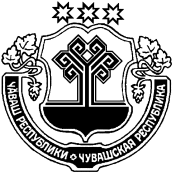 В соответствии со статьей 54 Федерального закона «Об основных гарантиях избирательных прав и права на участие в референдуме граждан Российской Федерации» и по предложению Янтиковской территориальной избирательной комиссии администрация Янтиковского района                            п о с т а н о в л я е т:выделить специальные места для размещения печатных агитационных материалов в ходе подготовки к выборам Главы Чувашской Республики, в представительные органы местного самоуправления 13 сентября 2020 года с согласия владельцев зданий и помещений согласно приложению.Глава администрацииЯнтиковского района                                                                              В.А. ВанеркеПриложение к постановлению администрацииЯнтиковского районаот 03.08.2020 № _____Специальные места для размещения печатных агитационных материалов в ходе подготовки к выборам Главы Чувашской Республики, в представительные органы местного самоуправления 13 сентября 2020 года*по согласованиюЧУВАШСКАЯ РЕСПУБЛИКАЧĂВАШ РЕСПУБЛИКИАДМИНИСТРАЦИЯЯНТИКОВСКОГО РАЙОНАПОСТАНОВЛЕНИЕ03. 08. 2020   № 356село ЯнтиковоТĂВАЙ РАЙОНАДМИНИСТРАЦИЙĔЙЫШĂНУ03. 08. 2020  356 № Тǎвай ялěО выделении специализированных мест для размещения предвыборных печатных агитационных материалов № участкаНаименование населенного пунктаПомещение (место)2501Алдиарово- Рекламный щит перед сквером отдыха*2502Беляево- Рекламный щит перед Беляевским ДК*- Рекламный щит перед магазином «Авокадо»*2503Нюшкасы- Рекламный щит на остановочном павильоне*2504Уразкасы- Рекламный щит перед магазином «Журавушка»*- Рекламный щит перед Уразкассинским ДК*2505Индырчи- Рекламный щит перед Индырчским домом культуры*2506Тенеево- Рекламный щит перед Тенеевским домом культуры*2507Уразлино- Магазин ТПС*2508Можарки- Можарский ДК*2509Гришино-Магазин ТПС*2510Кичкеево- Магазин ТПС*2511Новое Буяново- Магазин ТПС*- Новобуяновский ДК*2512Старое Буяново- Магазин ТПС*2513Турмыши- Рекламный щит перед Турмышским ДК*2514Латышево- Магазин ТПС*2515Тюмерево- Рекламный щит перед Тюмеревским ДК*- Магазин ТПС*2516Амалыково- Магазин ТПС*2517Бахтиарово- Магазин ТПС*2518Кармалы- Магазин ТПС*2519Чутеево- Чутеевский ДК*2520Новое Ишино- Магазин ТПС*2521Шимкусы- Рекламный щит на остановочном павильоне*- Рекламный щит перед Шимкусским ДК*2522Нижарово- Нижаровский ДК*252325242525Янтиково- Рекламный щит перед МБУК «ЦКС»*- Детская библиотека*- Щит для рекламы напротив магазин ТПС в нижней части с. Янтиково*- Рекламный щит перед МБОУ ДО «ДЮЦ»* - Рекламный щит перед д.№21 по пр. Ленина*2526Иваново, Подлесное- Магазин ТПС*2527Русские Норваши- Кафе «Славянка»* 2528Салагаево- Магазин ТПС*- Здание спортзала Салагаевского ДК*2529Яншихово-Норваши- Рекламный щит возле остановочного павильона по ул. Школьная*- Рекламный щит перед магазином «Николаевский» по ул. Ленина д.41*- Рекламный щит возле магазина «Василич» по ул. Токсина д.9а*2530Норваш-Кошки- Рекламный щит напротив  остановочного павильона по ул. Октябрьская д.10а*- Норвашкошкинский ДК*